§3251.  School privileges in the unorganized territoriesSubject to such reasonable rules as the commissioner may adopt, all persons who have attained the age of 5 years on October 15th and have not reached 20 years of age before the start of the school year and who reside with a parent in the unorganized territory or who are resident emancipated minors or residents at least 18 years old are eligible to attend elementary and secondary schools and to receive appropriate special education and related services without charge to themselves or their parents.  Education must be provided in alignment with the system of learning results as established in section 6209 under the direction of the commissioner and must meet the general standards for elementary and secondary schooling and special education established pursuant to this Title.  [PL 2001, c. 454, §11 (AMD).]SECTION HISTORYPL 1981, c. 693, §§5,8 (NEW). PL 1985, c. 490, §2 (AMD). PL 2001, c. 454, §11 (AMD). The State of Maine claims a copyright in its codified statutes. If you intend to republish this material, we require that you include the following disclaimer in your publication:All copyrights and other rights to statutory text are reserved by the State of Maine. The text included in this publication reflects changes made through the First Regular and First Special Session of the 131st Maine Legislature and is current through November 1, 2023
                    . The text is subject to change without notice. It is a version that has not been officially certified by the Secretary of State. Refer to the Maine Revised Statutes Annotated and supplements for certified text.
                The Office of the Revisor of Statutes also requests that you send us one copy of any statutory publication you may produce. Our goal is not to restrict publishing activity, but to keep track of who is publishing what, to identify any needless duplication and to preserve the State's copyright rights.PLEASE NOTE: The Revisor's Office cannot perform research for or provide legal advice or interpretation of Maine law to the public. If you need legal assistance, please contact a qualified attorney.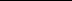 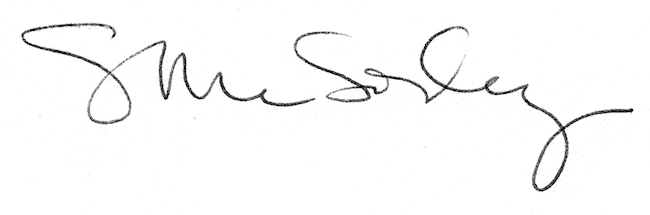 